Uses for your smartphone to escape from the news and switch off for a while:Something for the HeartLove animals?  Check out these Edinburgh Zoo webcams https://www.edinburghzoo.org.uk/webcams/rockhopper-penguin-cam/#rockhopperpenguincam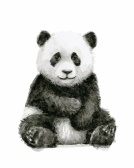 https://www.edinburghzoo.org.uk/webcams/panda-cam/#pandacamhttps://www.edinburghzoo.org.uk/webcams/penguin-cam/#penguincam	https://www.edinburghzoo.org.uk/webcams/tiger-cam/#tigercamSomething for the Brain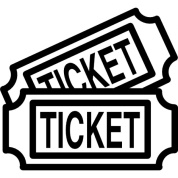 Go on a tour to explore somewhere new…https://www.royal.uk/virtual-tours-buckingham-palace Buckingham Palacehttps://www.youvisit.com/tour/machupicchu?pl=f Escape up Machu Picchu without the climbhttps://www.youvisit.com/tour/doilan Check out the Great Wall of Chinahttps://youtu.be/rR-KP8KH1Ng See a Disney parade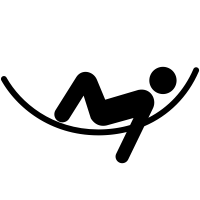 Something for the SoulRelax - check out the Nature Relaxation Films channel on YouTube: These are lovely films with relaxing music to help take you away and soothe your mind, there are lots to choose from, these are just a few…https://www.youtube.com/watch?v=T75IKSXVXlc  Watch the spectacular northern lights https://www.youtube.com/watch?v=o5qImpBxzrI Backyard birdshttps://www.youtube.com/watch?v=683p4Ubg2NU Drone film of landscapeshttps://www.youtube.com/watch?v=G52dUQLxPzg Underwater fishSomething for the Body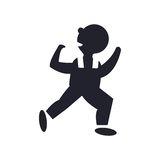 Get moving to a beat! Daily body beat videos on YouTube by Ollie Tunmer https://www.youtube.com/watch?v=wvCyhxzYDqs